Вправе ли гражданин требовать возмещения причинённого ущерба, если его квартира пострадала из-за пожара в соседней квартире?Да, вправе.В соответствии со ст. 15, ст. 1064 Гражданского кодекса Российской Федерации, по общему правилу вред, причиненный имуществу гражданина, подлежит возмещению в полном объеме лицом, его причинившим.Если квартира пострадала из-за пожара в другом жилом помещении или в результате его тушения, собственник пострадавшей квартиры, как гражданин, так и организация, может требовать полного возмещения причиненных убытков.Исключение составляют случаи, когда вред причинен, например, в результате стихийного бедствия, либо вследствие совершенного преступления (когда ответственность будет возлагаться на лицо, совершившее преступление, например, поджог).Старший помощник прокурора городамладший советник юстиции                                                                     Н.А. ВехаСОГЛАСОВАНОПрокурор городастарший советник юстиции                                                               С.Н. Степанов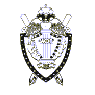 